Тест з фізики на тему«Елементи спеціальної теорії відносності»1. "Будь-які механічні процеси в усіх інерціальних СВ відбуваються однаково,тобто жодними механічними дослідами всередині системи не можна встановити, рухається система рівномірно прямолінійно чи перебуває в стані спокою." Це принцип відносності...а)Ґалілеяб)Ньютонав)Ейнштейнаг)Гюйгенсад)Ґалілея — Ньютонае)Гюйгенса - Ейнштейна2. Релятивістський закон додавання швидкостей має вигляд...а)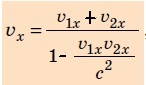 б)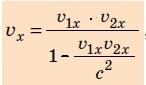 в)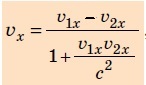 г)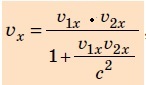 д)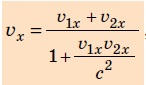 3. В основу спеціальної теорії відносності покладено постулати ...а)події, одночасні в одній інерціальній СВ, не є одночасними в інерціальних СВ, що рухаються відносно першої СВ.б)в усіх інерціальних СВ закони природи однакові.в)час у рухомій СВ уповільнюється.г)будь-яке тіло, що має масу, несе із собою запас енергії.д)швидкість поширення світла у вакуумі однакова в усіх інерціальних СВ.4. Зміна енергії тіла...а)прямо пропорційна швидкості тілаб)прямо пропорційна зміні його швидкостів)прямо пропорційна зміні його масиг)обернено пропорційна зміні його масид)обернено пропорційна зміні його швидкостіе)обернено пропорційна його швидкості5. Довжина тіла в різних СВ різна. Найбільшу довжину тіло має в тій СВ, де...а)воно рухається з найбільшою швидкістюб)воно має найбільшу масув)воно має найменшу масуг)воно перебуває в спокоїд)воно перебуває більше часуе)воно перебуває менше часу6. Час у різних СВ плине з різною швидкістю. У рухомих СВ час...а)плине повільніше, ніж у нерухомихб)плине бистріше, ніж у нерухомихв)зупиняєтьсяг)визначити не можливо7. Швидкість поширення світла у вакуумі...а)3 · 108 м/cб)3 · 109 м/cв)3 · 107 м/cг)3 · 105 км/cд)3 · 106 км/c8. Лоренцеве скорочення довжини...а)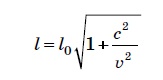 б)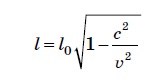 в)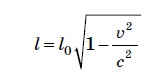 г)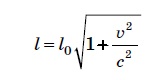 д)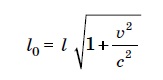 е)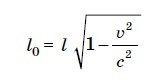 9. 1 кг води має енергію спокою...а) 1 Джб) 3 · 108 Джв) 0 Джг) 3 · 1016Джд) 9 · 1016Дже) 9 · 108Дж10. Ефект уповільнення часу...а)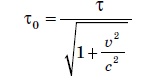 б)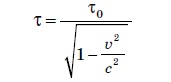 в)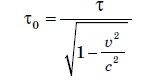 г)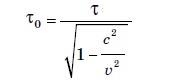 д)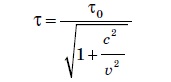 е)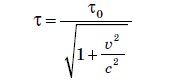  Відповіді до тестуКласКласПІ учняПІ учняДатаОцінка12345678910123456789101б1б2б1б1б1б2б1б1б1бддб двгаа гвдб